Asra 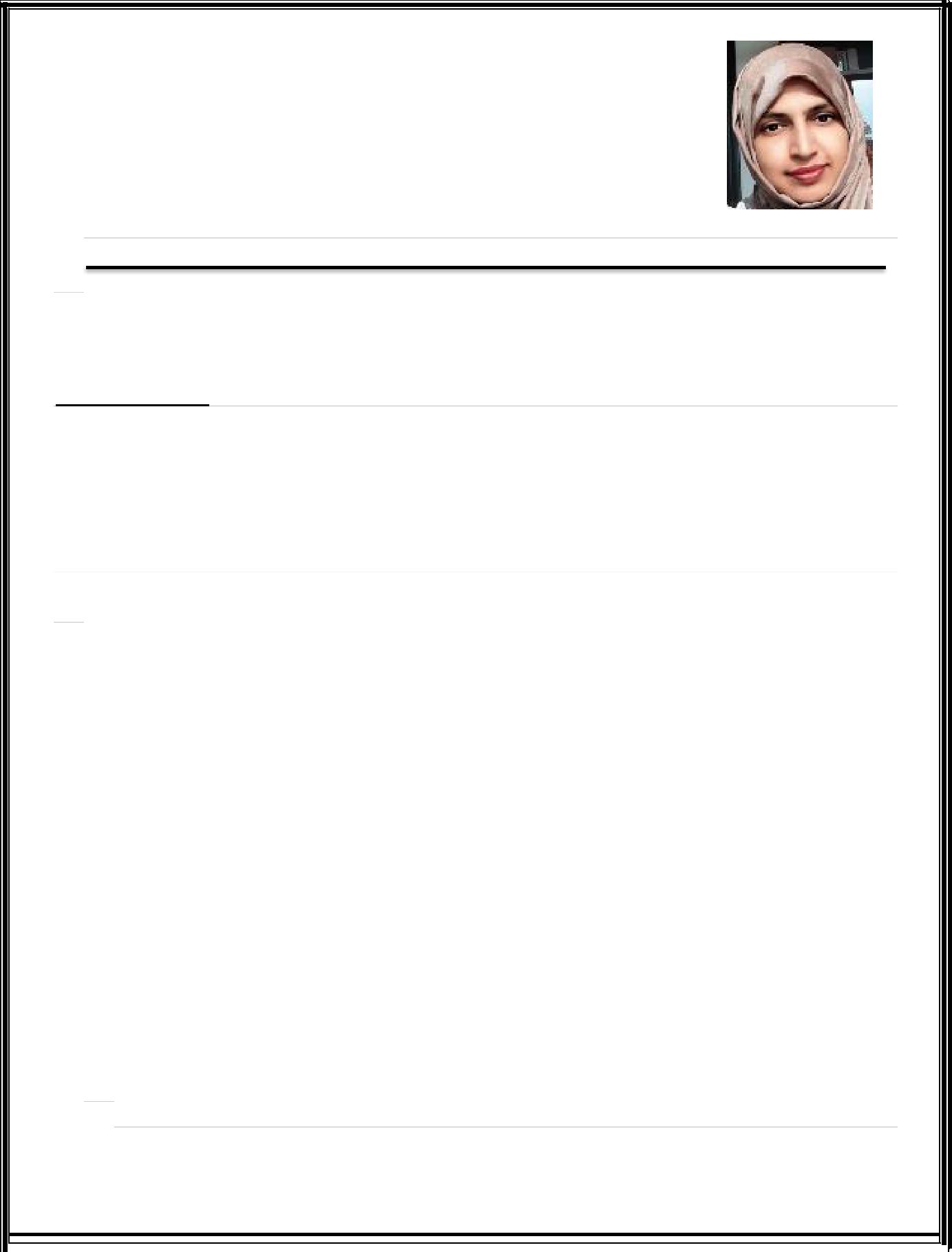 Email: asra-393519@2freemail.com ACCOUNTING & FINANCE. Accounts Receivable. Accounts Payable. General Ledger .Monthly Reporting . Internal audit. Profit &Loss A/C. Balance Sheet .Bank Reconciliation. Invoicing. Cash flow statements. Purchase Orders.Statements of accounts. Requisition Forms. Aging Reports .MIS Reports. Chart of Accounts. Payroll.VATPersonal SummaryAn adaptable, resourceful and enthusiastic accountant who has extensive experience of having a wide level of general responsibility for monitoring and reconciling a company’s accounts. A strong communicator with excellent interpersonal skills and knowledge in the production of monthly management accounts. Contributing extensively to team work by resolving, analyzing and investigating various accounting discrepancies.Key skills and competencies:Experienced in Accounting and Administration work.Excellent Understanding of Book keeping & accounting principles of computerized accounting soft wares.Good Knowledge of Accounts Payable, Accounts Receivable & Financial Reports.Positive attitude, Hardworking, Strong Determination and Dedication.Excellent verbal & written communication skills possessing the ability to interact professionally with all levels of the Organization.Strong written communication skills with the ability to write clearly and concisely with the professionalism and thought.Tactful Communicator who has a warm, friendly and welcoming manner and confident when communicating.Detail oriented, committed to deliver results.Meeting multiple deadlines and able to work under pressure.Self-motivated, proactive & hardworking.Strong attention to detail and excellent organizational skills.Ability to listen and anticipate.Ability to work with full responsibility without or minimal supervision.Good IT skills Word, Excel, Power point Email and Internet.Smart, presentable appearance.Employment HistoryProcess Associate – ACCOUNTS PAYABLE/RECEIVABLE Working as a part of team responsible for handling the accounts payable for a US Company.Duties:Processing the Invoices.Assisting in the monitoring of all received Invoices.Ensuring accurate recording of the data.Providing cover to the AP team during times of absence.Assisting with payment processing on group banking systemThe completion of month end journals, Posting and Reconciliation.Accounts AssistantWorking as part of a team that is responsible for making sure that the flow of costs and revenues between the various projects, regions and people is accurately accounted for and managed.Duties:Assisting the Accounts Manager in a variety of business roles.Reconciling petty cash.Arranging checks on contracts and liaising with clients over results.Balance sheet reconciliations.General ledger entry including accruals and prepayments.Assisting internal/external auditors with queries.Chasing outstanding customer accounts.Resolution of invoice queries including creditsCommunicating clearly and effectively with the accounts team.Monthly / quarterly management accounts preparation.Assisting in the preparation of year end accounts for clients.Experience in GCCAccountant cum Admin (2015 to 2017)Working as an Accountant and handling administration responsibilities as well.Duties:Daily Book keeping.Preparing month end accounts.Preparing Cash flow statements.Maintaining separate accounts for different Maintenance projects.Maintaining petty cash account accurately.Calculating payrolls of all employees.Follow up for payments from clients.Resolving the discrepancies with clients’ accounts.Direct Reporting to General Manager.Handling all LMRA and Gosi transactions, such as online payments.Applying for new visas, Renewals of visas on time, Termination of visas, Transfers and allowing mobility etc.Registering Bahraini nationals in Gosi, National worker addition and termination etc. Accountant (2017 to 2019)Working as an accountant with responsibility of handling all ongoing project accounts.Duties:Maintaining the Financial Records of all the projects.Maintaining the Accounts in Tally ERP.Sales and Purchase Ledgers.General Ledgers.Payroll.Making Monthly financial reports for the projects.Maintaining the Accounts Receivables & Payables.Preparing Bank Reconciliation Statements.Preparing Final Accounts Statements.Making the Progressive Invoices for the Projects.Maintained Integrity of General Ledger including chart of accounts.Generated Financial Statements and facilitate accounts closing procedure of month end.Maintain Fixed Asset module and calculate and record monthly depreciation.Analyzing the Cost Sheets for each project.Monitoring client Account Details for Non-payment, delayed payments & other irregularities.Education:Technical Skills:Tally ERPProficient in MS Office(MS Word, Excel, Power point)Proficient in typingPGDCATALLY ERPCan learn any Accounting Software with ease.Languages Known: (Fluent)English, Hindi, Urdu and Telugu“I hereby declare that the above information is true to the best of my knowledge.Place:  DUBAINote : Available to join Immediately.S.NoDegreeCollegeYearClass awardedMarkspercentage1MBAJawaharlal Nehru2012First class with76%(Finance)Technological Universitydistinction2Bachelors inOsmania University2001First Class With83%AccountingDistinctionPersonal Profile:Nationality:IndianGender:FemaleMarital Status:SingleReligion:IslamVisa status: Visit visa ( 90 days): Visit visa ( 90 days)Driving License: Bahrain: Bahrain